产品介绍 Overview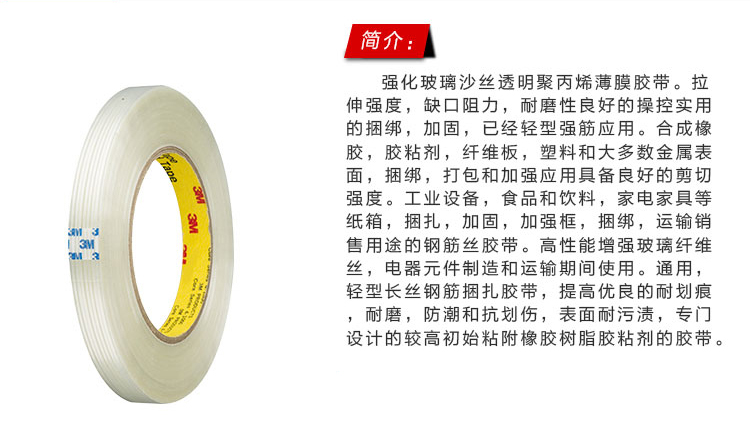 产品特点 Features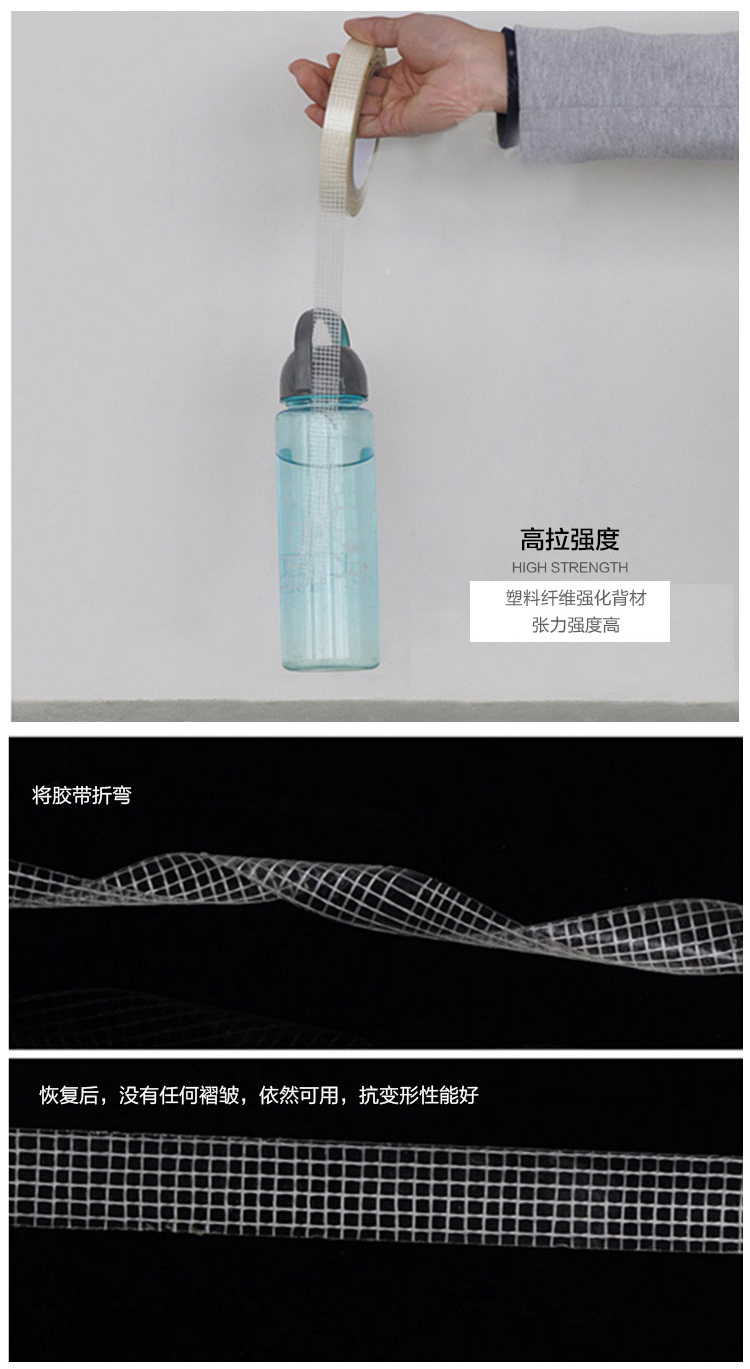 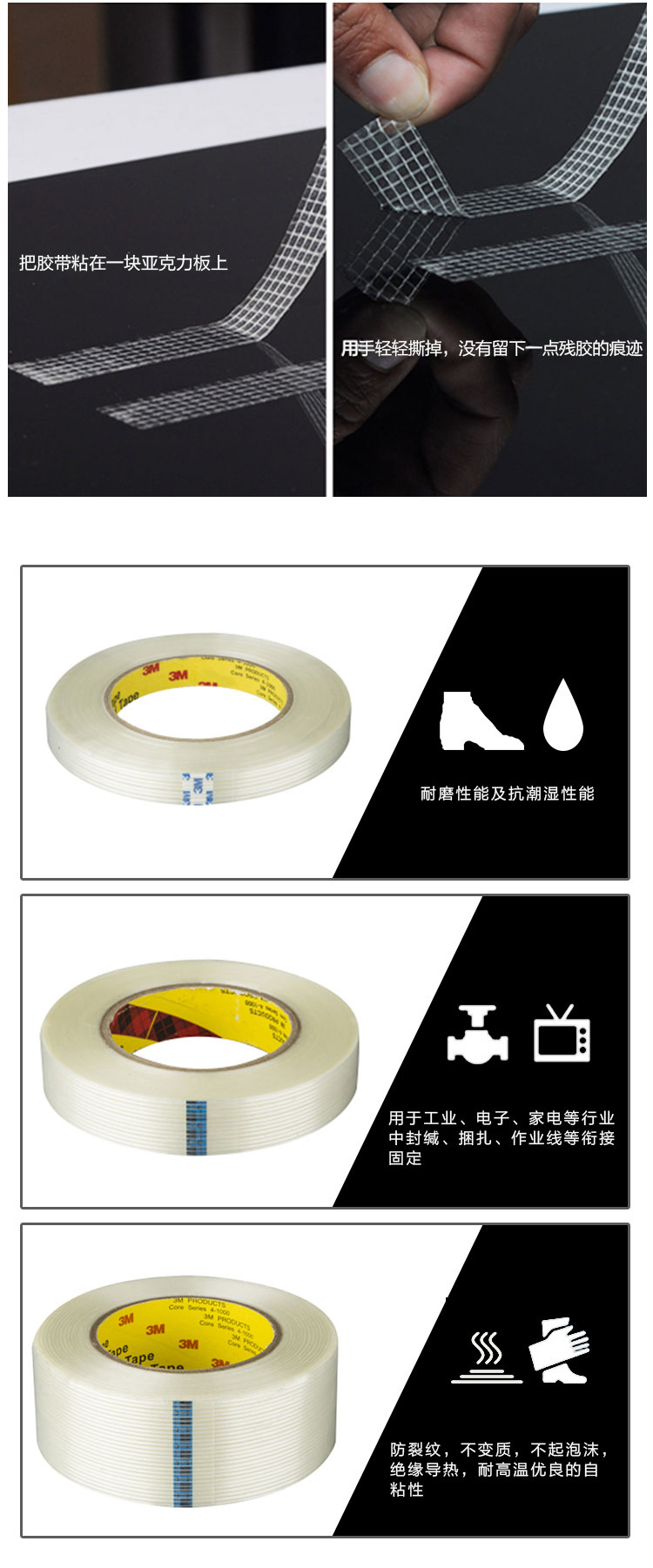 技术参数 Specifications产品细节 Details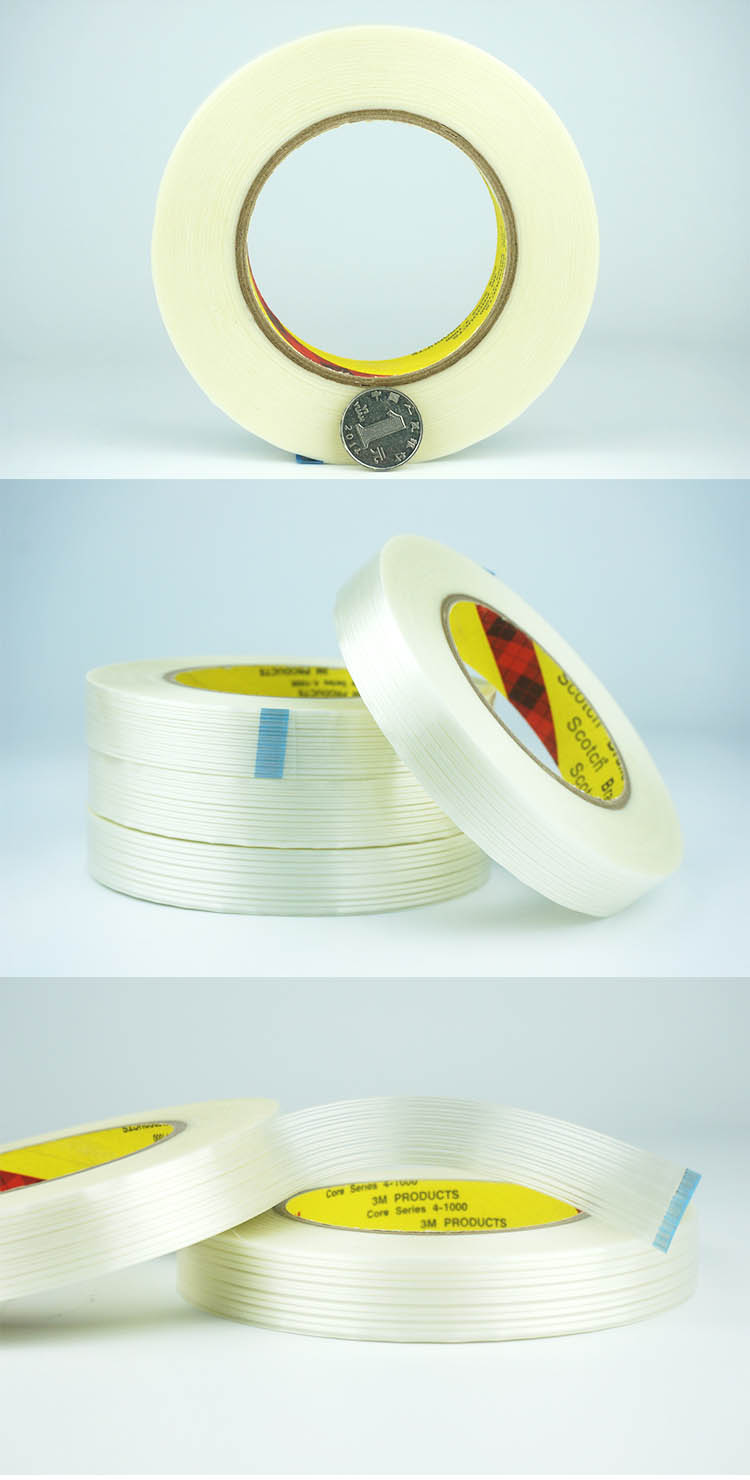 产品应用 Applications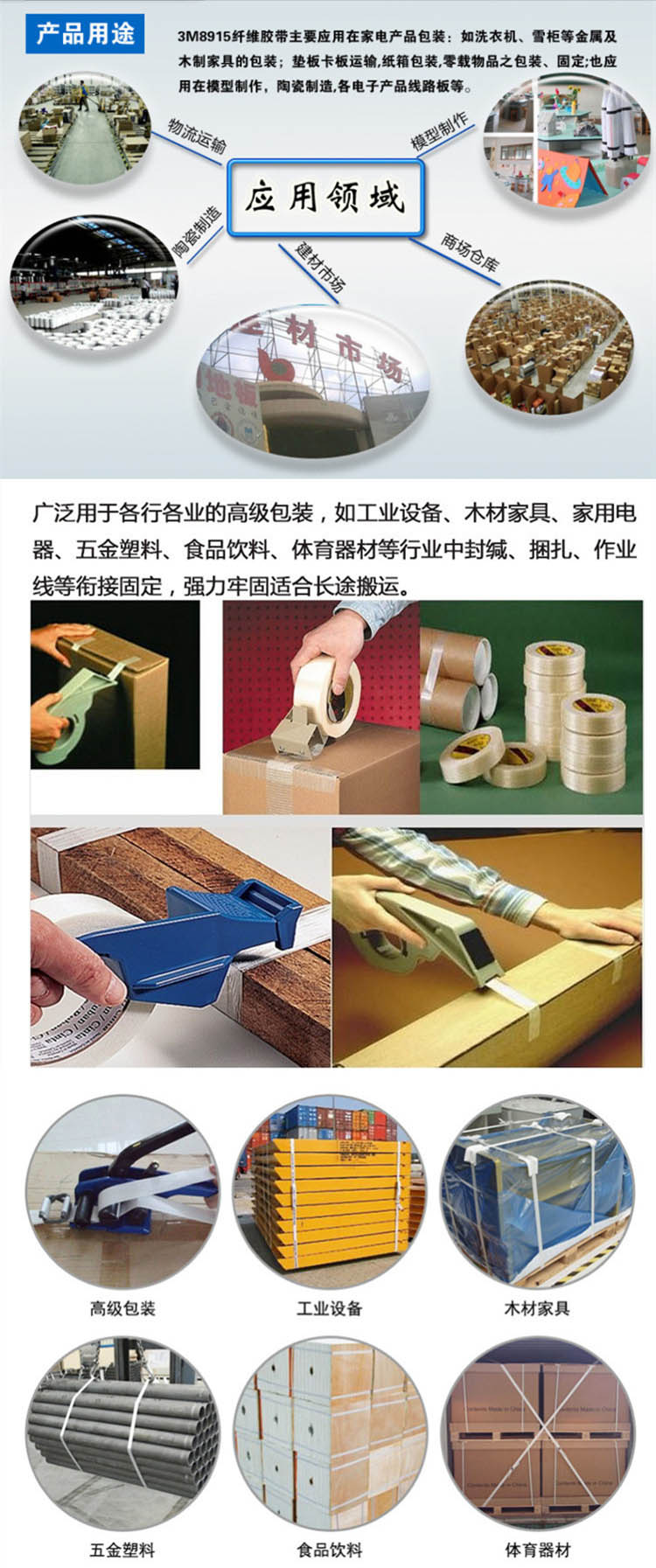 品牌3M产品类型纤维胶带宽度（mm）9长度（m）55厚度（mm）0.15背材聚丙乙烯颜色透明胶系合成橡胶